
ГРАФИК приема  граждан по личным вопросам  главой муниципального образования,  заместителями главы муниципального образования Староминский район   на 2016 год
ФИОДолжностьДни приемаВремя приемаАдрес проведения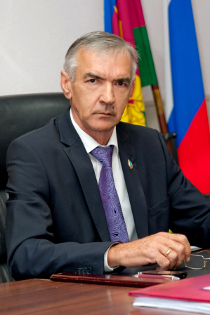 Горб Владимир ВасильевичГлава муниципального образования2-й, 4-й четверг каждого месяца14.00-16.00ст-ца Староминская,ул.Красная, 13каб.20Предварительная запись по телефону 4-31-07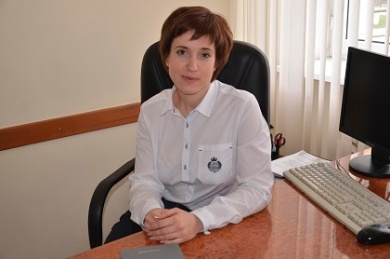 Черкова Ксения КонстантиновнаЗаместитель главы муниципального   образования, начальник управления по социальным вопросамПонедельник13.00-15.00ст-ца Староминская,ул.Красная, 15каб.11Предварительная запись по телефону 4-31-07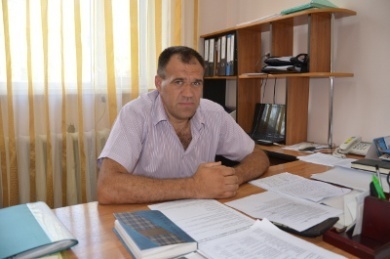 Кухтин Алекандр ЛеонидовичЗаместитель главы муниципального образования, начальник управления по вопросам архитектурыВторник10.00-12.00ст-ца Староминская,ул.Красная, 15каб.11Предварительная запись по телефону 4-31-07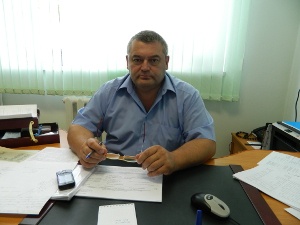 Петренко Владимир ВладимировичЗаместитель главы муниципального образования, управляющий  делами администрацииСреда10.00-12.00ст-ца Староминская,ул.Красная, 15каб.11Предварительная запись по телефону 4-31-07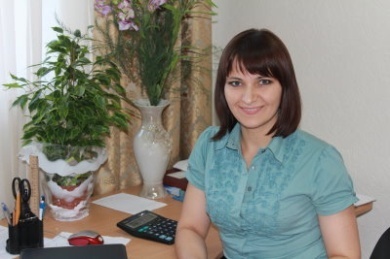 Кузьменко Евгения ФедоровнаЗаместитель главы муниципального образования, начальник управления экономикиЧетверг10.00-12-00ст-ца Староминская,ул.Красная, 15каб.11Предварительная запись по телефону 4-31-07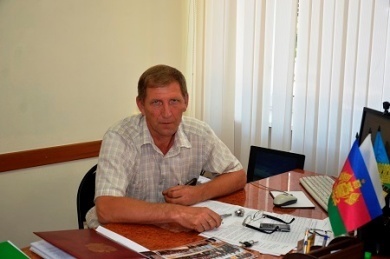 Гавриш Владимир АлександровичЗаместитель главы муниципального  образования, начальник управления сельского хозяйстваПятница10.00-12.00ст-ца Староминская,ул.Красная, 15каб.11Предварительная запись по телефону 4-31-07